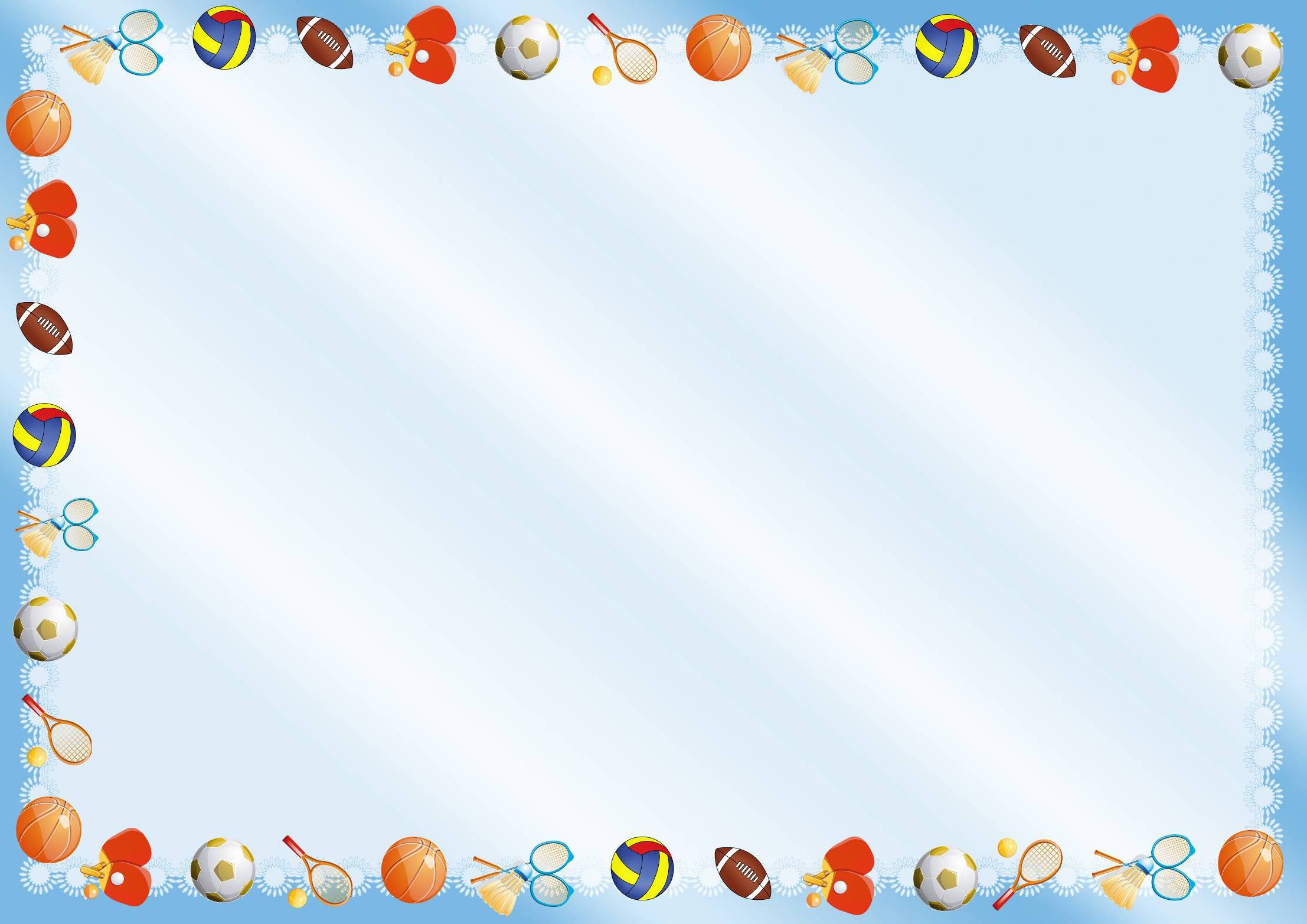 Муниципальное казенное дошкольное учреждениедетский сад «Олененок»План-конспект игровой двигательной деятельности с использованием нетрадиционного физкультурного оборудования«Прогулка по зимнему лесу»II группа раннего возрастаВыполнила:Аблинова Л.Г.Тазовский 2018Цель: повышение двигательной активности детей; сохранение и укрепление их здоровья в самостоятельной двигательной деятельности, с использованием нетрадиционного физкультурного оборудования.Задачи: Активизировать и развивать мелкую моторику рук, меткость, равновесие, умение пролезать под воротца, перешагивать через препятствия, обходить препятствия зигзагом;Побуждать к самостоятельной двигательной деятельности;Поднять эмоциональный настрой. Нетрадиционное физкультурное оборудование:«Моталочка»: ленточка со снежинкой на конце; «Воротца»: дуга на ножках с ленточками;«Веревочки»: сплетены из разноцветных ниток;«Кочки»: изготовлены из туристического матраца;«Кольцо»: изготовлено из обрезанной пластиковой бутылки, сетка сплетена из разноцветных ниток; футлярчики от «киндер-сюрприза».Ход двигательной деятельности:Воспитатель предлагает детям прогуляться по зимнему лесу:Хорошо в лесу зимой, Лес украшен бахромой, Звонкий снег искрится, Иней серебрится.1 часть: «Перешагни через упавшие ветки»: Смотрите, ребятки, ветки упали прямо на дорожку, нам нужно их перешагнуть и не задеть (перешагивать через небольшие препятствия: «Веревочки»).«Пролезь в берлогу»: Впереди берлога медведя, посмотрим - спит он у себя дома или нет (пролезать под «Воротца»).«Поймай снежинку»: Посмотрите, сколько много снежинок в нашем лесу, давайте мы их поймаем (наматывание ленточки на палочку («Моталочка»).Упражнение на дыхание: «Подуй на снежинку»2 часть:«Обойди сугроб»: Много снега намело, получились сугробы, нам нужно их обойти (обходить препятствия зигзагом «Кочки»).«Собери орешки»: Смотрите, на дереве сидит белочка. Она просит у нас помощи: собрать рассыпанные орешки (бросать в кольцо футлярчики от кинде-сюрприза).Белочка благодарит детей за помощь и говорит, что она проголодалась.Воспитатель с детьми приглашают ее в группу и угощают кашей.